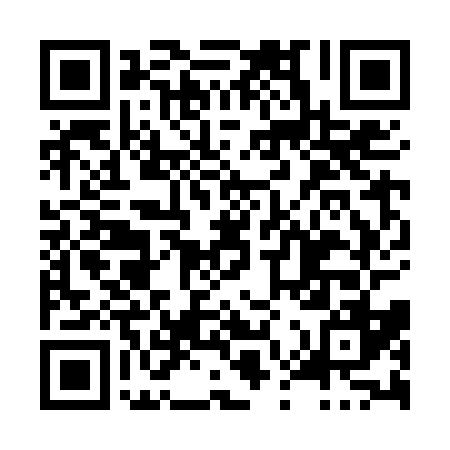 Prayer times for Middle Hainesville, New Brunswick, CanadaMon 1 Jul 2024 - Wed 31 Jul 2024High Latitude Method: Angle Based RulePrayer Calculation Method: Islamic Society of North AmericaAsar Calculation Method: HanafiPrayer times provided by https://www.salahtimes.comDateDayFajrSunriseDhuhrAsrMaghribIsha1Mon3:415:421:326:579:2311:242Tue3:425:421:336:569:2311:233Wed3:435:431:336:569:2211:224Thu3:445:431:336:569:2211:225Fri3:455:441:336:569:2211:216Sat3:465:451:336:569:2111:207Sun3:475:461:336:569:2111:198Mon3:495:461:346:569:2011:189Tue3:505:471:346:559:2011:1710Wed3:515:481:346:559:1911:1611Thu3:535:491:346:559:1911:1412Fri3:545:501:346:559:1811:1313Sat3:565:511:346:549:1711:1214Sun3:575:521:346:549:1611:1015Mon3:595:531:346:549:1611:0916Tue4:005:541:346:539:1511:0817Wed4:025:551:356:539:1411:0618Thu4:045:561:356:529:1311:0519Fri4:055:571:356:529:1211:0320Sat4:075:581:356:519:1111:0121Sun4:095:591:356:519:1011:0022Mon4:116:001:356:509:0910:5823Tue4:126:011:356:509:0810:5624Wed4:146:021:356:499:0710:5525Thu4:166:031:356:489:0610:5326Fri4:186:041:356:489:0510:5127Sat4:196:051:356:479:0410:4928Sun4:216:071:356:469:0210:4729Mon4:236:081:356:469:0110:4630Tue4:256:091:356:459:0010:4431Wed4:276:101:356:448:5910:42